基隆市立中山高級中學112學年度第2學期教學計畫班級高三忠高三忠科目選修化學V (龍騰)教師簡文峰簡文峰簡文峰簡文峰教學目標教學目標增進學生對物質世界的了解。啟發科學探究的熱忱與潛能培養科學的素養與實事求是的精神。奠定持續學習科學與運用科技的基礎。為生涯發展做準備。增進學生對物質世界的了解。啟發科學探究的熱忱與潛能培養科學的素養與實事求是的精神。奠定持續學習科學與運用科技的基礎。為生涯發展做準備。增進學生對物質世界的了解。啟發科學探究的熱忱與潛能培養科學的素養與實事求是的精神。奠定持續學習科學與運用科技的基礎。為生涯發展做準備。 本學期授課內容 本學期授課內容有機化合物聚合物化學與化工有機化合物聚合物化學與化工有機化合物聚合物化學與化工教學方式教學方式課文讀解實驗操作投影片教學課文讀解實驗操作投影片教學課文讀解實驗操作投影片教學    評量方式    評量方式上課態度筆記評鑑隨堂測驗段考評量上課態度筆記評鑑隨堂測驗段考評量上課態度筆記評鑑隨堂測驗段考評量對學生期望對學生期望期望學生能建立正確的科學概念期望學生能養成觀察的習慣與主動求知的精神期望學生能擁有好奇的精神、思考的能力與實作的技能期望學生能以日常經驗推理原理並深入研究的精神期望學生能建立正確的科學概念期望學生能養成觀察的習慣與主動求知的精神期望學生能擁有好奇的精神、思考的能力與實作的技能期望學生能以日常經驗推理原理並深入研究的精神期望學生能建立正確的科學概念期望學生能養成觀察的習慣與主動求知的精神期望學生能擁有好奇的精神、思考的能力與實作的技能期望學生能以日常經驗推理原理並深入研究的精神家長配合事項家長配合事項督促學生按時繳交作業提醒學生按時複習上課進度陪同學生參與各種科學活動鼓勵學生多閱讀科學書籍督促學生按時繳交作業提醒學生按時複習上課進度陪同學生參與各種科學活動鼓勵學生多閱讀科學書籍督促學生按時繳交作業提醒學生按時複習上課進度陪同學生參與各種科學活動鼓勵學生多閱讀科學書籍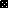 